VÝZVA NA PREDKLADANIE PONÚKk zákazke s nízkou hodnotou podľa ust. § 117 zákona č. 343/2015 Z. z. o verejnom obstarávaní a o zmene a doplnení niektorých zákonov v znení neskorších predpisov na predmet zákazky:                                                                                                              „Prieskum verejnej mienky v rámci znalosti a povedomia o problematike sucha na území Slovenska“1. Identifikácia obstarávateľskej organizácieNázov: 		Slovenská agentúra životného prostrediaSídlo:			Tajovského 28, 975 90 Banská BystricaŠtát:			Slovenská republikaIČO:			00 626 031 DIČ:			20 21 12 58 21IČ DPH:		SK 20 21 12 58 21URL:			www.sazp.sk  Profil:                  https://www.uvo.gov.sk/vyhladavanie-profilov/zakazky/1457Zastúpený:		RNDr. Richard Müller, PhD. - generálny riaditeľBankové spojenie:	Štátna pokladnica SRIBAN:			SK37 8180 0000 0070 0038 9214 SK15 8180 0000 0070 0038 9222	BIC (SWIFT):	        SPSRSKBAKontaktná osoba: PhDr. Petra BaričováTelefón:		+421 48/4374201E-mail:		petra.baricova@sazp.sk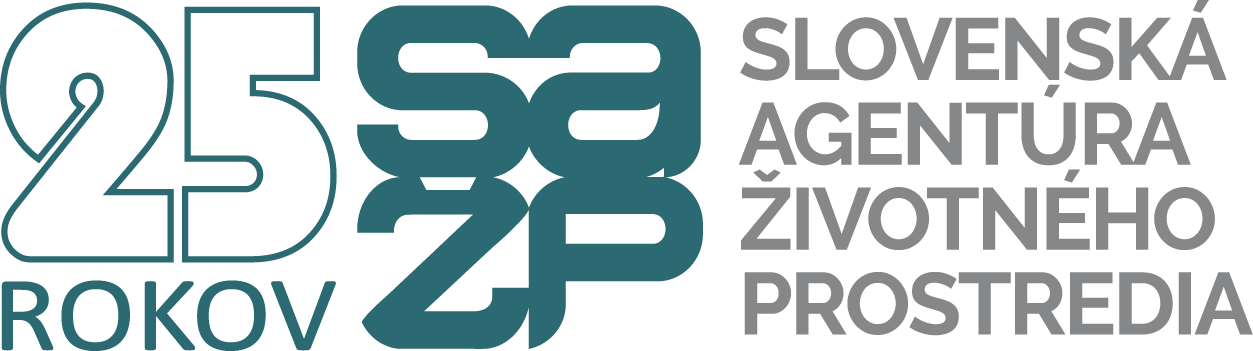 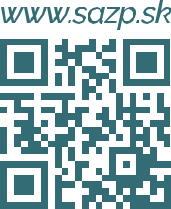 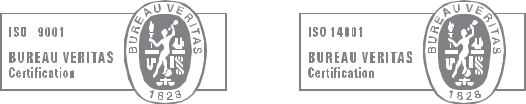 2. Predmet zákazky2.1. Názov predmetu zákazky: „Prieskum verejnej mienky v rámci znalosti a povedomia o problematike sucha na území Slovenska“2.2. Opis predmetu zákazky: Predmetom zákazky je vykonanie a dodanie diela - komplexné zabezpečenie Prieskumu verejnej mienky v rámci znalosti a povedomia o problematike sucha na území Slovenska v špecifikácii, ktorá je bližšie uvedená v prílohe č. 1 – Opis predmetu zákazky.2.3. Požadovaný rozsah plnenia:Rozsah plnenia je uvedený v prílohe č. 1 – Opis predmetu zákazky. 3. Miesto a lehota poskytnutia predmetu zákazky, zdroj finančných prostriedkov3.1. Miesto dodania predmetu zákazky: Pozri príloha č. 1 – Opis predmetu zákazky. 3.2. Trvanie zmluvy alebo lehoty uskutočnenia: Zmluva bude uzatvorená na dobu určitú, t.j. do splnenia všetkých záväzkov zmluvných strán.  3.3 Zdroj finančných prostriedkovPredmet zákazky bude financovaný z finančných prostriedkov EÚ.Na tento predmet zákazky je určený rozpočet max. vo výške 44 686,33 EUR bez DPH. Zmluva4.1	Typ zmluvy na poskytnutie predmetu zákazky: Zmluva o dielo a licenčná zmluva uzavretá podľa 	ustanovenia § 536 a nasl. zákona č. 513/1991 Zb., Obchodného zákonníka v znení neskorších 		predpisov a zákona č. 185/2015 Z. z. Autorský zákon v znení neskorších predpisov.4.2	Návrh zmluvy tvorí prílohu č. 4 tejto výzvy.Príprava a obsah ponuky5.1 Vyhotovenie ponuky5.1		Ponuka musí byť vyhotovená v písomnej forme, ktorá zabezpečí trvalé zachytenie jej obsahu. 5.2		Vyhlásenia, potvrdenia, doklady a iné dokumenty tvoriace ponuku, požadované v tejto Výzve, 				musia byť v ponuke predložené ako originály alebo ich úradne osvedčené kópie, pokiaľ nižšie nie 			je uvedené inak.5.3		Ponuka a ďalšie doklady, vyhlásenia, potvrdenia a dokumenty musia byť predložené                                              			v slovenskom jazyku.5.4		Uchádzač predloží ponuku v jednom origináli.Mena a ceny uvádzané v ponuke6.1		Uchádzač stanoví cenu za obstarávaný predmet na základe vlastných výpočtov, činností, výdavkov 			a príjmov podľa platných právnych predpisov. Uchádzač je pred predložením svojej ponuky 				povinný vziať do úvahy všetko, čo je nevyhnutné na úplné a riadne plnenie zmluvy, pričom do 			svojich cien zahrnie všetky náklady spojené s plnením predmetu zákazky.6.2		Ak je uchádzač zdaniteľnou osobou pre DPH v zmysle príslušných predpisov (ďalej len 				„zdaniteľná osoba“), navrhovanú zmluvnú cenu uvedie v EUR bez DPH, DPH a s DPH. 6.3		Ak uchádzač nie je zdaniteľnou osobou pre DPH, uvedie navrhovanú zmluvnú cenu v EUR. 				Skutočnosť, že nie je zdaniteľnou osobou pre DPH, uchádzač uvedie v ponuke.6.4		Zmluvná cena uvedená v ponuke uchádzača v návrhu zmluvy musí platiť počas celého obdobia 			trvania zmluvy a nie je možné ju zvýšiť.Obsah ponuky 7.1		Ponuka predložená uchádzačom musí obsahovať vyhlásenia, potvrdenia, doklady a dokumenty 			podľa bodov 7.2., 7.3., 7.4., 7.5., 7.6., 7.7. a 7.8. tejto Výzvy, vo forme uvedenej v tejto Výzve, 				doplnené tak ako je to stanovené v tomto bode Výzvy. Uchádzač nie je oprávnený meniť znenie 			vyhlásení, potvrdení, dokladov a dokumentov, ktorých vzory sú súčasťou tejto Výzvy, je však 				oprávnený a povinný tieto správne a pravdivo vyplniť podľa požiadaviek uvedených v tejto 				Výzve. 7.2		Vyhlásenia, potvrdenia, doklady a dokumenty, prostredníctvom ktorých uchádzač 				preukazuje splnenie podmienok účasti týkajúcich sa osobného postavenia:Verejného obstarávania sa môže zúčastniť len ten, kto spĺňa podmienky účasti týkajúce sa osobného postavenia uvedené nižšie:a) nemá nedoplatky poistného na zdravotné poistenie, sociálne poistenie a príspevkov na starobné dôchodkové sporenie, v Slovenskej republike alebo v štáte sídla, miesta podnikania alebo obvyklého pobytu,b) je oprávnený poskytovať službu,c) nemá uložený zákaz účasti vo verejnom obstarávaní potvrdený konečným rozhodnutím v Slovenskej republike alebo v štáte sídla, miesta podnikania alebo obvyklého pobytu,d) nedopustil sa v predchádzajúcich troch rokoch od vyhlásenia alebo preukázateľného začatia verejného obstarávania závažného porušenia povinností v oblasti ochrany životného prostredia, sociálneho práva alebo pracovného práva podľa osobitných predpisov, za ktoré mu bola právoplatne uložená sankcia, ktoré dokáže obstarávateľská organizácia preukázať,e) nedopustil sa v predchádzajúcich troch rokoch od vyhlásenia alebo preukázateľného začatia verejného obstarávania závažného porušenia profesijných povinností, ktoré dokáže obstarávateľská organizácia preukázať.Uchádzač, preukazuje splnenie podmienok účasti týkajúce sa osobného postavenia:a) písm. a) doloženým potvrdením zdravotnej poisťovne a Sociálnej poisťovne nie starším ako tri mesiace,b) písm. b) doloženým dokladom o oprávnení poskytovať službu, ktorý zodpovedá predmetu zákazky,c) písm. c), d) a e) doloženým čestným vyhlásením.Ak uchádzač alebo záujemca má sídlo, miesto podnikania alebo obvyklý pobyt mimo územia Slovenskej republiky a štát jeho sídla, miesta podnikania alebo obvyklého pobytu nevydáva niektoré z dokladov uvedených vyššie alebo nevydáva ani rovnocenné doklady, možno ich nahradiť čestným vyhlásením podľa predpisov platných v štáte jeho sídla, miesta podnikania alebo obvyklého pobytu.Ak právo štátu uchádzača alebo záujemcu so sídlom, miestom podnikania alebo obvyklým pobytom mimo územia Slovenskej republiky neupravuje inštitút čestného vyhlásenia, môže ho nahradiť vyhlásením urobeným pred súdom, správnym orgánom, notárom, inou odbornou inštitúciou alebo obchodnou inštitúciou podľa predpisov platných v štáte sídla, miesta podnikania alebo obvyklého pobytu uchádzača alebo záujemcu.Hospodársky subjekt vo verejnom obstarávaní môže preukázať splnenie podmienok účasti osobného postavenia podľa § 152 ods. 1 zákona o verejnom obstarávaní zápisom do zoznamu hospodárskych subjektov. Uchádzač zapísaný v zozname hospodárskych subjektov podľa zákona o verejnom obstarávaní nie je povinný v procese verejného obstarávania predkladať vyššie uvedené doklady na preukázanie osobného postavenia.Obstarávateľská organizácia uzná rovnocenný zápis alebo potvrdenie o zápise vydané príslušným orgánom iného členského štátu, ktorým uchádzač preukazuje splnenie podmienok účasti vo verejnom obstarávaní. Obstarávateľská organizácia musí prijať aj iný rovnocenný doklad predložený uchádzačom.Obstarávateľská organizácia pri vyhodnocovaní splnenia podmienok účasti osobného postavenia overí zapísanie hospodárskeho subjektu v zozname hospodárskych subjektov, ak uchádzač nepredložil vyššie uvedené doklady alebo iný rovnocenný zápis alebo potvrdenie o zápise podľa § 152 ods. 3 zákona o verejnom obstarávaní.7.3		Vyhlásenia, potvrdenia, doklady a dokumenty, prostredníctvom ktorých uchádzač preukazuje s	plnenie podmienok účasti týkajúcich sa finančného a ekonomického postavenia:7.3.1	- podľa § 33 ods. 1 písm. d) zákona o verejnom obstarávaní, ktoré preukazuje:Prehľadom o celkovom obrate.Splnenie vyššie uvedeného uchádzač preukáže predložením -prehľadu o celkovom obrate za predchádzajúce tri hospodárske roky, resp. za roky, za ktoré sú dostupné v závislosti od vzniku alebo začatia prevádzkovania činnosti. Dosiahnutý celkový obrat uchádzača súhrnne za predchádzajúce tri hospodárske roky  resp. za roky, za ktoré sú dostupné v závislosti od vzniku alebo začatia prevádzkovania činnosti, musí byť minimálne vo výške 44 686,- EUR (slovom: štyridsaťštyritisíc šesťstoosemdesiatšesť eur). Uchádzač k prehľadom o celkovom obrate predloží aj výkazy ziskov a strát alebo výkazy o príjmoch a výdavkoch, potvrdené príslušným daňovým úradom, audítorom alebo iným príslušným orgánom za predchádzajúce tri hospodárske roky, resp. za roky, za ktoré sú dostupné v závislosti od vzniku alebo začatia prevádzkovania činnosti. Uchádzač predloží prehľad o celkovom obrate vo forme prehľadnej tabuľky, v ktorej bude uvedený celkový obrat uchádzača za jednotlivé roky uvedený v mene eur. K prepočtu cudzej meny na EUR sa použije kurz Európskej centrálnej banky platný ku dňu zverejnenia výzvy na http://www.partnerskadohoda.gov.sk/zverejnovanie-zakaziek-nad-15-000-eur-a-zakaziek-vyhlasenych-osobou-ktorej-verejny-obstaravatel-poskytne-50-a-menej-financnych-prostriedkov-z-nfp-pre-sluzby/Ak uchádzač eviduje výkaz ziskov a strát alebo výkaz o príjmoch a výdavkoch na oficiálnom internetovom sídle štátneho orgánu SR (napr. Register účtovných závierok Ministerstva financií Slovenskej republiky), nemusí predkladať overený výkaz ziskov a strát alebo overený výkaz o príjmoch a výdavkoch, ale odkáže na tento výkaz vhodným spôsobom, napr. hypertextovou linkou.ODÔVODNENIE PRIMERANOSTI A POTREBY PODMIENOK ÚČASTI: Obstarávateľská organizácia požadovaním tejto podmienky účasti skúma finančné a ekonomické postavenie uchádzača. Na preukázanie finančného a ekonomického postavenia je možné vyžadovať doklady, z ktorých sa dá primerane zistiť uchádzačova alebo záujemcova situácia alebo spôsobilosť vykonávať určitú činnosť. Z hľadiska dodržiavania základných princípov vo verejnom obstarávaní obstarávateľská organizácia stanovila podmienky splniteľné a nediskriminačné a vzťahujú sa na zadávanú zákazku, to znamená, že obstarávateľská organizácia stanovila podmienky účasti primerane k predmetu zákazky. Výška obratu poskytuje obstarávateľskej organizácii primeranú záruku, že uchádzač bude schopný plniť predmet verejného obstarávania. Podmienka účasti je potrebná a primeraná vo vzťahu k predmetu zákazky vzhľadom na rozsah predmetu zákazky, predpokladanú hodnotu zákazky a dĺžku trvania tejto zákazky.7.4	Vyhlásenia, potvrdenia, doklady a dokumenty, prostredníctvom ktorých uchádzač preukazuje splnenie podmienok účasti týkajúcich sa technickej a odbornej spôsobilosti:7.4.1	Uchádzač musí spĺňať podmienky účasti týkajúce sa technickej spôsobilosti podľa § 34 zákona o verejnom obstarávaní, ktoré preukazuje:- podľa § 34 ods. 1 písm. a) zákona o verejnom obstarávaní predložením:- zoznamom poskytnutých služieb za predchádzajúce tri roky od vyhlásenia verejného obstarávania s uvedením cien, lehôt dodania a odberateľov; Požaduje sa, aby uchádzač v rámci tohto zoznamu preukázal, že poskytoval služby rovnaké alebo podobné predmetu zákazky.Obstarávateľská organizácia požaduje, aby dosiahnutý objem poskytovaných služieb v predmete zákazky v celkovom súhrne bol minimálne vo výške 44 686,- EUR bez DPH (slovom: štyridsaťštyritisíc šesťstoosemdesiatšesť eur) spolu za predchádzajúce tri roky ku dňu vyhlásenia verejného obstarávania na http://www.partnerskadohoda.gov.sk/zverejnovanie-zakaziek-nad-15-000-eur-a-zakaziek-vyhlasenych-osobou-ktorej-verejny-obstaravatel-poskytne-50-a-menej-financnych-prostriedkov-z-nfp-pre-sluzby/K prepočtu cudzej meny na EUR sa použije kurz Európskej centrálnej banky platný ku dňu vyhlásenia verejného obstarávania http://www.partnerskadohoda.gov.sk/zverejnovanie-zakaziek-nad-15-000-eur-a-zakaziek-vyhlasenych-osobou-ktorej-verejny-obstaravatel-poskytne-50-a-menej-financnych-prostriedkov-z-nfp-pre-sluzby/ODÔVODNENIE PRIMERANOSTI A POTREBY PODMIENKY ÚČASTI: Podmienka účasti je stanovená primerane k predmetu zákazky a jej potreba sleduje cieľ nájsť uchádzača, ktorý má dostatočné skúsenosti s poskytovaním služieb porovnateľného rozsahu ako je predmet zákazky.7.4.2	Uchádzač musí spĺňať podmienky účasti týkajúce sa technickej spôsobilosti podľa § 34 zákona o verejnom obstarávaní, ktoré preukazuje podľa § 34 ods. 1 písm. g) zákona o verejnom obstarávaní predložením:- údajov o vzdelaní a odbornej praxi alebo o odbornej kvalifikácii osôb určených na plneniezmluvyOdborník č. 1 – minimálne  jeden (1) odborník  - projektový managerMinimálne požiadavky:vysokoškolské vzdelanie II. stupňa, ktoré uchádzač u odborníka preukáže kópiou vysokoškolského diplomu (nemusí byť úradne overená, postačuje aj úradne neoverená fotokópia)minimálne 3 roky praktických skúseností v oblasti projektového riadenia, ktoré uchádzač u odborníka preukáže:  Profesijným životopisomOdborník č. 2 – minimálne jeden (1) odborník – dátový analytikMinimálne požiadavky:vysokoškolské vzdelanie II. stupňa, ktoré uchádzač u odborníka preukáže kópiou vysokoškolského diplomu (nemusí byť úradne overená, postačuje aj úradne neoverená fotokópia)minimálne 3 roky praktických skúseností v oblasti spracovania dát, ktoré uchádzač u odborníka preukáže:  Profesijným životopisomProfesijný životopis musí minimálne obsahovať:titul, meno a priezvisko,údaje o priebehu vzdelania, absolvované školenia,história zamestnania: pracovná pozícia/odborné skúsenosti, miesto, rok plnenia/zamestnania, zamestnávateľ/objednávateľ,praktické skúsenosti/odborná prax: prehľad odborných skúseností, vyplývajúcich z uzatvorených zmluvných vzťahov resp. projektov (názov a sídlo odberateľa, názov zákazky/projektu, popis zákazky/projektu, pozícia, rozsah činností, ktoré boli zabezpečované, obdobie realizácie projektu/zákazky - rok od do), meno, priezvisko a číslo telefónu aspoň jednej kontaktnej osoby odberateľa, kde si bude môcť obstarávateľská organizácia overiť informácie,dátum a podpis odborníkaODÔVODNENIE PRIMERANOSTI A POTREBY PODMIENKY ÚČASTI: Požiadavka je určená v súlade so zákonom o verejnom obstarávaní, je primeraná a súvisí s predmetom zákazky. Obstarávateľská organizácia si vzhľadom na požadovanú špecifickosť zákazky potrebuje overiť u uchádzačov, že disponujú odborníkmi v oblasti ako je predmet zákazky, ktorý majú odbornú spôsobilosť, minimálne praktické skúsenosti pre odborné plnenie predmetu zákazky. Obstarávateľská organizácia považuje stanovené požiadavky za žiaduce a na preukázanie odbornosti a primeranej praxe dôvodné a viažu sa k včasnému, hodnotnému plneniu predmetu zákazky.7. 5.	Vyhlásenia uchádzačauchádzač predloží podpísané vyhlásenie - Formulár Vyhlásenie uchádzača podľa prílohy č. 2 tejto Výzvy.7.6 Vlastný návrh ceny plnenia predmetu zákazky, špecifikovaného v tejto Výzve a súčasne v súlade s 	informáciami uvedenými v tejto Výzve v predpísanej štruktúre: Návrh na plnenie kritéria, ktorý 	tvorí prílohu č. 3 tejto výzvy a v editovateľnej podobe je možné si ho vyžiadať od kontaktnej 	osoby obstarávateľskej organizácie uvedenej v bode 1 tejto výzvy. 7.7	Vyplnenú zmluvu podpísanú oprávnenou osobou konajúcou za uchádzača. Návrh zmluvy tvorí prílohu č. 4 tejto výzvy a v editovateľnej podobe je možné si ju vyžiadať od kontaktnej osoby obstarávateľskej organizácie uvedenej v bode 1 tejto výzvy.7.8 V rámci ponuky sa od uchádzača okrem iného vyžaduje i predloženie Dokladu o členstve v Slovenskej asociácii výskumných agentúr (SAVA) alebo Dokladu o členstve v Európskom združení pre marketingový výskum a výskum verejnej mienky (ESOMAR), ktoré sú zárukou dosiahnutia požadovanej kvality a transparentnosti metodických a technologických postupov pri realizácii prieskumu/predmetu zákazky v rámci dodržiavania Základných štandardov SAVA alebo ESOMAR. Uvedený doklad stačí predložiť ako kópiu             dokladu (nemusí byť úradne overená, postačuje aj úradne neoverená fotokópia).7.9	Uchádzač môže na preukázanie finančného a ekonomického postavenia alebo technickej spôsobilosti alebo odbornej spôsobilosti využiť kapacity inej osoby, bez ohľadu na ich právny vzťah. V takomto prípade musí uchádzač obstarávateľskej organizácii preukázať, že pri plnení zmluvy bude skutočne používať kapacity osoby, ktorej spôsobilosť využíva na preukázanie finančného alebo ekonomického postavenia alebo technickej spôsobilosti alebo odbornej spôsobilosti. Túto skutočnosť preukazuje záujemca alebo uchádzač písomnou zmluvou uzavretou s osobou, ktorej kapacitami mieni preukázať svoje ekonomické alebo finančné postavenie alebo svoju technickú spôsobilosť alebo odbornú spôsobilosť. Z písomnej zmluvy musí vyplývať záväzok osoby, že poskytne svoje kapacity počas celého trvania zmluvného vzťahu. Osoba, ktorej kapacity majú byť použité na preukázanie finančného alebo ekonomického postavenia alebo technickej spôsobilosti alebo odbornej spôsobilosti musí preukázať oprávnenie dodávať tovar alebo poskytovať službu vo vzťahu k tej časti predmetu zákazky, na ktorú boli kapacity záujemcovi alebo uchádzačovi poskytnuté.Podmienky predkladania cenovej ponuky 8.1 Náklady na ponukuVšetky náklady a výdavky spojené s prípravou a predložením ponuky znáša uchádzač bez finančného nároku voči obstarávateľskej organizácii, bez ohľadu na výsledok obstarávania. Ponuky doručené na adresu obstarávateľskej organizácie a predložené v lehote na predkladanie ponúk sa uchádzačom nevracajú. Zostávajú ako súčasť dokumentácie obstarávania.8.2 Uchádzač oprávnený predložiť ponukuPonuku môže predložiť fyzická osoba alebo právnická osoba, ktorá na trhu poskytuje požadovanú službu. Ak ponuku predloží fyzická osoba alebo právnická osoba alebo skupina takýchto osôb, ktorá nespĺňa túto podmienku, nebude možné takúto ponuku zaradiť do vyhodnotenia. Uchádzač môže predložiť iba jednu ponuku.Obchodná spoločnosť, ktorej zakladateľom alebo spoločníkom je politická strana alebo hnutie, nemôže byť uchádzačom. Ak ponuku predloží takáto právnická osoba, nebude možné jej ponuku zaradiť do vyhodnotenia.Miesto a lehota na predkladanie ponúk9.1 Lehotu na predkladanie ponúk obstarávateľská organizácia stanovila do 10.01.2019                do 12,00 hod. miestneho času.9.2 Ponuky záujemcov je potrebné doručiť v lehote na predkladanie ponúk na adresu sídla obstarávateľskej organizácie.9.3 V prípade osobného doručenia, záujemcovia doručia ponuku v lehote na predkladanie ponúk do podateľne na adresu sídla obstarávateľskej organizácie: Slovenská agentúra životného prostredia, Tajovského 28, 975 90 Banská Bystrica.9.4 Ponuka záujemcu predložená po uplynutí lehoty na predkladanie ponúk sa vráti záujemcovi neotvorená.9.5 Uchádzač môže svoju cenovú ponuku vziať späť, odvolať alebo zmeniť len do lehoty na predkladanie ponúk. Lehota viazanosti cenovej ponuky10.1 Lehotu viazanosti ponúk obstarávateľská organizácia stanovila do 28.02.2019.10.2 Uchádzač je svojou ponukou viazaný počas lehoty viazanosti ponúk. Lehota viazanosti ponúk plynie od uplynutia lehoty na predkladanie ponúk do uplynutia lehoty viazanosti ponúk stanovenej obstarávateľskou organizáciou.Označenie obálky ponukyUchádzač predloží ponuku v samostatnom uzavretom nepriehľadnom obale. Na obale ponuky treba uviesť nasledovné údaje:  adresa obstarávateľskej organizácie,obchodné meno a sídlo/miesto podnikania uchádzača,označenie „cenová ponuka – neotvárať“,označenie „Prieskum verejnej mienky v rámci znalosti a povedomia o problematike sucha na území Slovenska“Hodnotenie ponúk a oznámenie výsledkov12.1 Kritéria na hodnotenie ponúk:Najnižšia cena za celý predmet zákazky v € s DPH. Vyhodnotenie ponúk uchádzačov je neverejné. Oznámenie výsledkov Každému uchádzačovi bude doručené písomné alebo elektronické oznámenie o výsledku posúdenia ním predloženej ponuky.  Obstarávateľská organizácia si vyhradzuje právo neprijať ani jednu z predložených ponúk. Obchodné podmienkyPlnenie s úspešným uchádzačom, ktorého ponuka bude prijatá, bude realizované na základe Zmluvy,  ktorá tvorí prílohu č. 4 tejto výzvy. V Banskej Bystrici, dňa 02.01.2019Prílohy:Príloha č. 1: Opis predmetu zákazky Príloha č. 2: Formulár Vyhlásenie uchádzačaPríloha č. 3: Návrh na plnenie kritériaPríloha č. 4: Zmluva o dielo a licenčná zmluva....................................................RNDr. Richard Müller, PhD. generálny riaditeľ SAŽPPríloha č. 1OPIS PREDMETU ZÁKAZKYPrieskum verejnej mienky v rámci znalosti a povedomia o problematike sucha na území Slovenska.Prieskum verejnej mienky je  zameraný  na zistenie úrovne znalosti a povedomia o problematike sucha pre špecifické ciele v pôsobnosti Slovenskej agentúry životného prostredia na Slovensku a bude vykonaný v troch fázach v rokoch 2019 a 2020. Prieskum verejnej mienky bude prebiehať formou štruktúrovaného dotazníka. Výber  respondentov  bude   náhodný  a  bude  zahŕňať  verejnosť.  Výsledky  z  prieskumu budú spracované a hmotným výstupom z nich bude záverečná správa. Zber dát bude v rámci prieskumu prebiehať na prelome 1. a 2. kvartálu rokov 2019, v 4. kvartály roku 2019 a na prelome 3. a 4. kvartálu 2020. S úspešným uchádzačom súťaže bude uzatvorená Zmluva. Hmotným výstupom z prieskumu bude záverečná správa z prieskumu pod názvom „Prieskum verejnej mienky v rámci znalosti a povedomia o problematike sucha na území Slovenska, ktorá bude dodaná  v dvoch (2) origináloch v listinnej podobe a v dvoch (2) origináloch v elektronickej podobe na CD nosičoch. Cieľ aktivity:Ciele aktivity sú rozdelené nasledovne:Zistiť či sa zvýšila znalosť základných informácií o problematike sucha pre špecifické ciele v pôsobnosti Slovenskej agentúry životného prostredia na Slovensku v rámci programového obdobia 2014-2020 po prvej fázy  informačnej kampane. Zistiť intenzitu znalostí v jednotlivých cieľových skupináchZistiť regionálne, resp. iné diferencie v znalostiachZistiť nenaplnené informačné a iné potreby cieľových skupín po prvej fázy kampane. Cieľové skupiny:Verejnosť Slovenskej republiky - populácia vo veku 18 a viac rokovMetóda prieskumu:Prieskum 1. - Verejnosť SRTechnika výskumu:	kvantitatívna, Spôsob zberu dát:	CATI ( Computer Assisted Telephone Interviewing) cez profesionálne CATI štúdio alebo ekvivalentNástroj výskumu:	štruktúrovaný dotazníkCieľová skupina:	reprezentatívny výber populácie SR. Veľkosť vzorky: spolu 1030  	respondentovTyp výberu vzorky:	kvótnyznaky:	vek, pohlavie, vzdelanie, región Vekový rozsah:	18+ Zber dát:	I. fáza 2019. na prelome 1. a 2. kvartálu, pred začiatkom informačnej  kampane	II. fáza 2019 v 4. kvartáli, po ukončení informačnej kampaneIII. fáza 2020 na prelome 3. a 4. kvartálu, po ukončení informačnej kampaneKontrola dát:	script – softvérovo kontrolovaná logika odpovedí, výpisy hovorov a umožnený násluch na požiadanie verejného obstarávateľa.                                            Uchádzač umožní vstup do priestorov callcentra pre kontrolu procesu zberu dát.Počet otázok:	10-15Štatistika:	EXCELPri cieľových skupinách sa majú sledovať nasledovné ukazovatele:Verejnosť Slovenskej republiky – pri danej cieľovej skupine sa očakáva charakteristika najdôležitejších    ukazovateľov,    ktoré   poskytnú    celkový   prehľad    o     kvantitatívnych a  kvalitatívnych  charakteristikách  obyvateľstva.   Pri   charakteristike   cieľovej   skupiny   sa predpokladá využitie grafov a tabuliek.veková, vzdelanostná štruktúra, regionálne rozdelenie obyvateľstva, zamestnanosť, nezamestnanosť, priemerná hrubá mesačná mzda, charakteristika domácnostíTermín realizácie prieskumu:Prvý prieskum sa má realizovať v časovom intervale na prelome 1. a 2. kvartálu roka 2019.Druhý prieskum sa má realizovať v časovom intervale 4. kvartálu roka 2019.Tretí prieskum sa má realizovať v časovom intervale počas na prelome 3. a 4. roku 2020.Výstupy aktivityVýstupom všetkých prieskumov verejnej mienky je Záverečná správa z prieskumu pod názvom: “Prieskum verejnej mienky  zameraný na zistenie úrovne povedomia verejnosti o problematike sucha rok – 2019 a 2020“. Záverečná správa bude obsahovať:Charakteristiku cieľových skupínVývoj znalostí základných parametrov v jednotlivých cieľových skupinách.Výstupy z prieskumu - t.j. spracovanie výsledkov z dotazníkov pomocou grafov, tabuliek a teoretickej časti,Po charakteristike každej z cieľových skupín sa očakáva opis vzorky a charakteristika zistených výsledkov. Pri charakteristike výsledkov sa očakáva ich tabuľkové a grafové spracovanie podľa typu otázky.Otázky, ktoré majú byť respondentom kladené  budú sfinalizované až po dohode s úspešným uchádzačom. Finálne otázky budú výstupom stretnutí medzi úspešným uchádzačom a verejným obstarávateľom. Návrh Otázky do prieskumu sucho 2019 a 2020  verejnosť Slovenskej republiky (uvádza sa len ako príklad)Je sucho podľa vás na Slovensku problém?ÁnoNieNeviem odpovedaťOvplyvňuje sucho aj Vás?ÁnoNieNeviem odpovedaťZapojili by ste sa aj Vy do predchádzania negatívnych následkov sucha?ÁnoNieNeviem odpovedaťMyslíte si, že sucho treba riešiť na miestnej úrovni, u Vás v obci alebo meste?ÁnoNieNeviem odpovedaťPrivítali by ste podporu vo forme zachytávania zrážkovej vody, napr. do nádrží?ÁnoNieNeviem odpovedaťMyslíte si, že je potrebná osveta verejnosti, ako predchádzať negatívnym následkom sucha?ÁnoNieJe podľa Vás potrebné problematiku sucha zaviesť do školských osnov na základných a stredných školách?  ÁnoNieMyslíte si, že klimatická zmena v budúcnosti prinesie častejší výskyt extrémnych javov, napr. aj vo forme sucha?určite ánoskôr ánoskôr nieurčite nieAké je podľa Vás najúčinnejšie opatrenie na predchádzanie následkov sucha?Voľné odpovedeČo konkrétne robíte alebo plánujete robiť na zmiernenie dopadov sucha?Voľné odpovedeTechnické špecifikácie výstupu prieskumu – “ Prieskum verejnej mienky  zameraný na zistenie úrovne povedomia verejnosti o problematike sucha rok – 2019 a 2020.“Licenčná odmena za poskytnutie licencie, ako aj všetky ďalšie výnosy alebo iné platby vyplývajúce z použitia autorského diela sú obsiahnuté v celkovej cene za celý predmet zákazky.Záverečná správa z prieskumu má mať nasledovné parametre: formát A4materiál: papier „bežný“, vnútorné strany – 80 g, obálka – 100 gpovrchová úprava: klasickátextová časť jednofarebná, grafy a tabuľky plnofarebnénormalizovaná strana, t.j. 1 strana 30 riadkov, 1 riadok 60 úderovrozsah: 50 - 300 stránspracovanie – hrebeňová väzbatext v slovenskom jazykuoriginál dokumentu v listinnej podobe – 2 kselektronická verzia na CD nosiči – 2 ks.Predná strana / titulná strana záverečnej práce:Predná strana musí obsahovať:názov správynázov dodávateľa zodpovedného za vypracovanie správymená osôb, ktoré pracovali na správe, vrátane špecifikácie, kto bol vedúcim tímumesiac a rok predloženia Záverečnej správy z prieskumu dodávateľovilogo OP KŽP a štátny znak SR, znak EÚ s odkazom na EÚ, logo SAŽP, odkaz na fond ERDF, z ktorého sa projekt spolufinancuje, Nasledujúce informácie budú uvedené v spodnej časti titulnej strany:Dodávateľ uvedie použitú metodológiu.Prílohy záverečnej správy:Príloha 1: DotazníkPríloha 2: Finálny sumár (krátke zhrnutie Záverečnej správy). Rozsah 6-10 stránĎalšie prílohy môžu byť pridané na základe rozhodnutia poskytovateľa.Osoba zodpovedná za prevzatie záverečnej správy:RNDr. Vladimír Malý, projektový manažér,e-mail: vladimir.maly@sazp.sk, tel. : 048/4374126Každá záverečná správa bude prevzatá na základe preberacieho protokolu objednávateľa.Všeobecné informácie:Počas celej doby výkonu každého z prieskumov bude dodávateľ povinný priebežne elektronicky informovať verejného obstarávateľa o postupe prác. Je nevyhnutné, aby dodávateľ mal k dispozícii ľudské zdroje: v oblasti vykonávania prieskumu, minimálny vek je 18 rokov, počet minimálne 50 osôb.Vzhľadom k charakteru prieskumov sa vyžaduje, aby osoba vykonávajúca prieskum nebola v konflikte záujmov vo vzťahu k dokumentom zákazky. Osoby vykonávajúce prieskumy sú povinné  dodržiavať  maximálne   etické   štandardy   a vykonávať   prieskum   nestranne  a objektívne.Časový harmonogram prieskumu:Nasledujúca časová os zachytáva predpokladaný harmonogram prieskumu:realizácia samotného prieskumu pred spustením kampane – prelom 1. a 2. kvartálu 2019realizácia samotného prieskumu po ukončení kampane – 4. kvartál 2019realizácia samotného prieskumu po ukončení poslednej fáze kampane – prelom 3. a 4. kvartálu 2020spracovanie výsledkov prieskumu - do 30 kalendárnych dní od ukončenia realizácie jednotlivých prieskumovdodanie každej Záverečnej správy v elektronickej podobe z prieskumu - do 30 kalendárnych dní od ukončenia realizácie prieskumu pripomienkovanie každej Záverečnej správy zo strany verejného obstarávateľa do 10 kalendárnych dní od predloženia Záverečnej správy.Predloženie každej Záverečnej správy z prieskumu v listinnej podobe a na CD nosičoch vo finálnej podobe - do 3 kalendárnych od schválenia Záverečnej správy verejným obstarávateľom.Najneskôr do 10  kalendárnych  dní  odo  dňa  predloženia  každej Záverečnej  správy  z prieskumu v elektronickej podobe objednávateľ pripomienkuje Záverečnú správu v elektronickej podobe. Poskytovateľ najneskôr do 5 kalendárnych dní zapracuje pripomienky objednávateľa    a doručí    objednávateľovi    kompletnú    finálnu    Záverečnú    správu z prieskumu v počte 2 ks v listinnej podobe a v počte 2 ks - CD nosičoch ako originály.V nasledujúcom texte sú prehľadne uvedené minimálne a maximálne povolené rozsahy strán formátu A4:Určenie technických parametrov strán:1 normalizovaná strana ( t.j. 30 riadkov so 60 údermi v jednom riadku napísaných na pri riadkovaní „dva“ – 1800 znakov pri písaní práce na PC) formátu A4 (použitý bude typ písma: Times New Roman alebo Arial, prípadne Courier; veľkosť: 10 -12). Záverečná správa musí mať bez príloh minimálne 50 strán a musí mať akademický charakter.Príloha č. 2: Formulár Vyhlásenie uchádzačaVYHLÁSENIE UCHÁDZAČAuchádzač (obchodné meno a sídlo/miesto podnikania uchádzača) ........................ týmto vyhlasuje, žeje dôkladne oboznámený a súhlasí s podmienkami obstarávania „Prieskum verejnej mienky v rámci znalosti a povedomia o problematike sucha na území Slovenska“, ktoré sú určené vo  Výzve na predloženie ponuky, jej prílohách a v iných dokumentoch poskytnutých obstarávateľskou organizáciou v lehote na predkladanie ponúk,  všetky vyhlásenia, potvrdenia, doklady, dokumenty a údaje uvedené v ponuke sú pravdivé a úplné,jeho zakladateľom, členom alebo spoločníkom nie je politická strana alebo politické hnutie, predkladá iba jednu ponuku  a nie je  osobou, ktorej technické alebo odborné  kapacity by použil iný uchádzač na preukázanie svojej odbornej alebo technickej spôsobilosti v tomto obstarávaní,nie je členom skupiny dodávateľov, ktorá ako iný uchádzač predkladá ponuku.v .................... dňa ...........................			..................................................						   		       podpisv .................... dňa ...........................			..................................................								       podpisdoplniť podľa potrebyPozn.: POVINNÉ Príloha č. 3 Návrh na plnenie kritériaNázov zákazky„Prieskum verejnej mienky v rámci znalosti a povedomia o problematike sucha na území Slovenska.“V prípade, ak uchádzač nie je platiteľom DPH, upozorní na túto skutočnosť v ponuke.(ceny požadujeme zaokrúhliť na 2 desatinné miesta)Cena musí zahŕňať všetky nákladové položky pre uskutočnenie predmetu zákazky vrátane dopravných nákladov na miesto dodania predmetu zákazky.Miesto:……………						Štatutárny orgán (konateľ)					                        	Dátum: …………………..						                       …………………………….						                podpis (a pečiatka) oprávnenej osobyPríloha č. 4ZMLUVA O DIELOA LICENČNÁ ZMLUVAuzavretá podľa ustanovenia § 536 a nasl. zákona č. 513/1991 Zb., Obchodného zákonníka (ďalej aj „ObZ“) a zákona č. 185/2015 Z. z. Autorský zákon [(ďalej aj  „AZ”)]medzi nasledovnými zmluvnými stranami(ďalej aj „Zmluva“)Slovenská agentúra životného prostrediaSo sídlom:	Tajovského 28, 975 90 Banská BystricaIČO:	00 626 031DIČ:	2021125821IČ DPH:	SK2021125821Bankové spojenie:	Štátna pokladnica SRIBAN:			SK37 8180 0000 0070 0038 9214                                    SK15 8180 0000 0070 0038 9222Konajúca:	RNDr. Richard Müller, PhD., generálny riaditeľKontaktná osoba:	             RNDr. Vladimír Malý, projektový manažér,			e-mail: vladimir.maly@sazp.sk, tel. : 048/4374126(ďalej len „Objednávateľ“)a...............................So sídlom:	......................IČO:	......................IČ DPH: 	......................Spoločnosť zapísaná v Obchodnom registri Okresného súdu ......................, oddiel : ......................, vložka č. ......................Bankové spojenie:	        ......................IBAN:Konajúca :		......................(ďalej len „Zhotoviteľ“)Objednávateľ a Zhotoviteľ ďalej spoločne označovaní ako aj „Zmluvné strany“ alebo jednotlivo „Zmluvná strana”.PreambulaTáto Zmluva sa medzi Zmluvnými stranami uzatvára na základe výsledku verejného obstarávania, nakoľko Zhotoviteľ ako uchádzač uspel vo verejnom obstarávaní vyhlásenom Objednávateľom ako verejným obstarávateľom na zhotovenie diela, t.j. na vypracovanie ponuky predmetu zákazky: „Prieskum verejnej mienky v rámci znalosti a povedomia o problematike sucha na území Slovenska“.I.PredmetObjednávateľ si na základe tejto Zmluvy objednáva u Zhotoviteľa kompletné vykonanie a dodávku diela „Prieskum verejnej mienky v rámci znalosti a povedomia o problematike sucha na území Slovenska“ zameraného na prieskum verejnej mienky v zmysle špecifikácie, ktorá tvorí Prílohu č. 1 tejto Zmluvy (ďalej spolu len ako „Dielo“). Akékoľvek zmeny obsahu Prílohy č. 1 a tejto Zmluvy si vyžadujú súhlas oboch Zmluvných strán vo forme písomného očíslovaného dodatku k tejto Zmluve. Zhotoviteľ sa zaväzuje zhotoviť a dodať Objednávateľovi Dielo „Prieskum verejnej mienky v rámci znalosti a povedomia o problematike sucha na území Slovenska“Objednávateľ sa za vykonanie Diela – zhotovenie a dodávku zaväzuje zaplatiť Zhotoviteľovi cenu spôsobom a vo výške podľa čl. VII. tejto Zmluvy. II.Miesto a Čas plneniaZmluvné strany sa dohodli, že Zhotoviteľ je povinný vykonať Dielo – vykonať a dodať Objednávateľovi Dielo na základe čiastkových dodávok, do splnenia všetkých zmluvných záväzkov v zmysle prílohy č. 1, ak sa zmluvné strany nedohodnú inak formou písomného dodatku k tejto Zmluve. Zmluvné strany sa ďalej dohodli, že miestom plnenia podľa tejto Zmluvy je sídlo Objednávateľa.Zmluvné strany sa dohodli, že nedodanie Diela v lehote a spôsobom podľa predchádzajúceho bodu tohto článku Zmluvy zakladá právo Objednávateľa na zmluvnú pokutu vo výške 0,05% z ceny Diela podľa čl. VII., bod 1. Zmluvy, a to za každý deň omeškania. III.Autorské právaPráva na autorské honoráre a práva potrebné na zhotovenie a šírenie Diela získa Zhotoviteľ uzavretím príslušných zmlúv s tretími osobami vo vlastnom mene a na vlastné náklady.Zhotoviteľ sa zaväzuje vysporiadať všetky právne vzťahy s tretími osobami, ktoré zhotovili, respektíve dodali obsah Diela alebo jeho časť, ktorá je dielom chráneným autorským zákonom, a to najmä uzavretím príslušných autorských zmlúv a/alebo iných zmlúv tak, aby tieto osoby nemohli uplatňovať voči Objednávateľovi žiadne nároky vyplývajúce im z osobnostných, autorských, priemyselných práv, práv súvisiacich s autorským právom, či iných obdobných práv v súvislosti s riadnym plnením záväzkov Zhotoviteľa podľa tejto Zmluvy. Súčasťou tohto vysporiadania je najmä súhlas tretích osôb s užívaním ich diel a ich zverejnením, alebo iným použitím Diela v rozsahu stanovenom touto Zmluvou. Zhotoviteľ sa zaväzuje získať pre Objednávateľa na použitie Diela časovo a územne neobmedzenú licenciu, resp. sublicenciu, na základe ktorej bude Objednávateľ oprávnený túto použiť spôsobom stanoveným v tejto Zmluve. Ku Dielu zhotovenému a dodanému Zhotoviteľom na základe tejto Zmluvy, pokiaľ sa považuje za dielo chránené autorským zákonom, udeľuje Zhotoviteľ Objednávateľovi Zmluvou výhradnú licenciu za nasledovných základných podmienok:    Zhotoviteľ je povinný zabezpečiť, že bude k predmetu licencie vykonávať ako nositeľ práv k dielu také majetkové práva, ktoré ho oprávňujú udeliť Objednávateľovi licenciu v rozsahu a spôsobom stanoveným touto Zmluvou. b)   Rozsah: územne a vecne neobmedzená licencia. c)   Trvanie licencie: časovo neobmedzená licencia. d)	Spôsoby použitia, na ktoré sa licencia udeľuje v rozsahu aplikovateľnom vzhľadom na charakter diela, najmä: použitie Diela pre vlastnú potrebu, prevod vlastníckeho práva k Dielu, udelenie súhlasu na použitie Diela, spracovanie Diela, spojenie Diela s iným dielom, zaradenie Diela do databázy, vyhotovenie rozmnoženiny Diela, verejné rozširovanie originálu Diela alebo rozmnoženiny Diela prevodom vlastníckeho práva, vypožičaním alebo nájmom, uvedenie Diela na verejnosti verejným vystavením originálu Diela alebo rozmnoženiny Diela, verejným vykonaním Diela alebo verejným prenosom Diela.e) Objednávateľ má právo postúpiť licenciu na tretiu osobu a právo udeliť sublicenciu na použitie Diela tretej osobe v rozsahu nadobudnutej licencie. f)   Ku všetkým službám, ktorých dodanie je nevyhnutné v rámci plnenia Zmluvy od tretích osôb, pokiaľ sa považujú za autorské diela chránené autorským zákonom, zabezpečí Zhotoviteľ od nositeľov práv k týmto autorským dielam udelenie licencie na ich neobmedzené použitie v rozsahu stanovenom touto Zmluvou. 5.	Licenčná odmena za poskytnutie licencie, ako aj všetky ďalšie výnosy alebo iné platby vyplývajúce z použitia Diela sú už obsiahnuté v cene podľa tejto Zmluvy.IV.Povinnosti ZhotoviteľaZhotoviteľ sa zaväzuje zrealizovať kompletné vykonanie a dodanie Diela Objednávateľovi za podmienok podľa čl. II. ods. 1 Zmluvy.  V.Povinnosti ObjednávateľaObjednávateľ sa zaväzuje zaplatiť Zhotoviteľovi za realizáciou predmetu Zmluvy - vykonanie Diela cenu v súlade s čl. VII. Zmluvy. Objednávateľ sa ďalej zaväzuje poskytnúť Zhotoviteľovi potrebnú súčinnosť pri zhotovení Diela. VI.Odovzdanie a prevzatie DielaO odovzdaní a prevzatí Diela spíšu Zmluvné strany písomný protokol. Protokol bude obsahovať najmä základné údaje o Diele a o všetkých podkladových materiáloch k Dielu, o ich odovzdaní a prevzatí a súpis odovzdanej dokumentácie týkajúcej sa Diela a prípadných zistených zjavných vadách a nedorobkoch, opatrenia a lehoty na odstránenie zistených vád Diela. Protokol bude datovaný a podpísaný Zmluvnými stranami. Zhotoviteľ je povinný zistené vady Diela odstrániť v dohodnutej lehote, ktorá nesmie byť dlhšia ako 14 dní. Návrh protokolu je povinný vypracovať a predložiť Zhotoviteľ. Právo fakturovať vzniká Zhotoviteľovi až po odstránení týchto vád a na základe potvrdenia Objednávateľa, že vady vytknuté v odovzdávajúcom protokole boli odstránené.Objednávateľ nie je povinný prevziať vadné alebo nedokončené Dielo, ak však prevezme vadné alebo nedokončené Dielo, jeho práva zo zodpovednosti za vady Diela ostávajú v plnom rozsahu zachované. VII.Cena1. Zmluvné strany sa dohodli na cene za vykonanie a dodávku Diela a to vo výške .........,- EUR (slovami: .............. Eur) bez DPH. K tejto cene bude pripočítaná 20 % DPH vo výške .........,- EUR . Celková cena za výrobu a dodávku Diela vrátane DPH je .........,- EUR (slovom .............. Eur). Táto cena je dojednaná ako konečná a zahŕňa všetky náklady Zhotoviteľa nevyhnutne vynaložené v súvislosti s realizáciou predmetu tejto Zmluvy vrátane tých, ktoré nie sú konkrétne uvedené v Zmluve. Štruktúrovaný rozpočet ceny je prílohou č.2 tejto Zmluvy.2. Zmluvné strany sa dohodli, že Objednávateľ nie je povinný poskytnúť Zhotoviteľovi preddavok na cenu za Dielo podľa tejto Zmluvy. 3. Cena za čiastkové dodanie Diela je splatná po riadnom splnení záväzku Zhotoviteľa vykonať  Dielo,  a to v alikvotnej čiastke t.j. po protokolárnom odovzdaní príslušnej časti Diela v zmysle čl. VI. tejto Zmluvy a bude Zhotoviteľovi uhradená bezhotovostným prevodom na jeho účet na základe faktúry so splatnosťou 30 kalendárnych dní odo dňa doručenia faktúry Objednávateľovi. Zmluvné strany sa dohodli, že dohodnutá doba splatnosti faktúry sa neprieči dobrým mravom, je v súlade so zásadami poctivého obchodného styku a nie je v hrubom nepomere k právam a povinnostiam vyplývajúcim z tejto Zmluvy. Prílohou faktúry bude kópia protokolu o odovzdaní a prevzatí príslušnej časti Diela vrátane protokolu o odstránení prípadných vád Diela.VIII.MlčanlivosťZhotoviteľ sa zaväzuje, že nebude bez predchádzajúceho súhlasu Objednávateľa poskytovať akékoľvek informácie týkajúce sa spolupráce s Objednávateľom tretej osobe, s výnimkou: ak je to nevyhnutné pre riadne plnenie predmetu Zmluvy (napr. subdodávateľom), ak ide o povinnosť uloženú zákonom, hlavne informácie o predmete spolupráce, výške finančných plnení a rozpočtov. Zmluvné strany sa dohodli, že všetky skutočnosti, plány, nápady týkajúce sa Objednávateľa jeho nových výrobkov, respektíve služieb, tvoria obchodné tajomstvo Objednávateľa a Zhotoviteľ sa zaväzuje o tomto obchodnom tajomstve dodržiavať mlčanlivosť. IX.Spoločné ustanoveniaUkončenie tejto Zmluvy je možné dohodou Zmluvných strán ku dňu v nej uvedenému. Od tejto Zmluvy je možné odstúpiť aj v prípadoch uvedených v zákone, v tejto Zmluve, alebo ak ktorákoľvek zo Zmluvných strán podstatným spôsobom porušuje povinnosti vyplývajúce z tejto Zmluvy. Odstúpenie od Zmluvy je potrebné urobiť písomne a doručiť druhej Zmluvnej strane, inak je neplatné. Za podstatné porušenie tejto Zmluvy sa považuje: ak Zhotoviteľ nezhotovuje Dielo v požadovanej kvalite a v súlade s touto Zmluvou a pokynmi Objednávateľa, ak je Zhotoviteľ v omeškaní so svojím záväzkom vykonať Dielo v lehote podľa čl. II, ods. 1 tejto Zmluvy o viac ako päť dní; ustanovenie čl. II, ods. 2 tým nie je dotknuté. Objednávateľ má právo na náhradu škody a nákladov spôsobených odstúpením od Zmluvy.Akékoľvek zmeny tejto Zmluvy je možné vykonať len formou písomných a očíslovaných dodatkov podpísaných oboma Zmluvnými stranami. Všetky sporné otázky budú Zmluvné strany riešiť prednostne dohodou. V prípade, ak k dohode nedôjde, spor bude riešený pred vecne a miestne príslušným súdom v Slovenskej republike.  X.Osobitné ustanoveniaZhotoviteľ je povinný strpieť výkon kontroly, auditu súvisiaceho s predmetom tejto Zmluvy kedykoľvek počas platnosti a účinnosti Zmluvy o poskytnutí nenávratného finančného príspevku (ďalej len Zmluva o poskytnutí NFP), a to oprávnenými osobami v zmysle Všeobecných zmluvných podmienok k Zmluve o poskytnutí nenávratného finančného príspevku, ktoré tvoria Prílohu č. 1 Zmluvy o poskytnutí NFP a poskytnúť im všetku potrebnú súčinnosť.   Oprávnenými osobami na výkon kontroly, auditu sú: Poskytovateľ a ním poverené osoby,Útvar vnútorného auditu Riadiaceho orgánu alebo Sprostredkovateľského orgánu a nimi poverené osoby,Najvyšší kontrolný úrad SR, Úrad vládneho auditu, Certifikačný orgán a nimi poverené osoby,Orgán auditu, jeho spolupracujúce orgány a osoby poverené na výkon kontroly/auditu,Splnomocnení zástupcovia Európskej Komisie a Európskeho dvora audítorov,Orgán zabezpečujúci ochranu finančných záujmov EÚ,Osoby prizvané orgánmi uvedenými v písm. a) až f) v súlade s príslušnými právnymi predpismi SR a právnymi aktmi EÚ.XI.Záverečné ustanoveniaTáto Zmluva je  vyhotovená v 5 rovnopisoch, pričom po uzavretí Zmluvy dostane Objednávateľ 3 rovnopisy a 2 rovnopisy dostane Zhotoviteľ. Uvedený počet rovnopisov a ich rozdelenie sa rovnako vzťahuje aj na uzavretie každého dodatku k Zmluve.Táto Zmluva nadobúda platnosť dňom jej podpísania oboma Zmluvnými stranami a účinnosť v súlade s § 47a ods. 2 Občianskeho zákonníka nadobúda dňom nasledujúcim po dni jej zverejnenia v Centrálnom registri zmlúv.Ak sa akékoľvek ustanovenie Zmluvy stane neplatným v dôsledku jeho rozporu s právnymi predpismi SR alebo právnymi aktmi EÚ, nespôsobí to neplatnosť celej Zmluvy, ale iba dotknutého ustanovenia Zmluvy. Zmluvné strany sa v takom prípade zaväzujú bezodkladne vzájomným rokovaním nahradiť neplatné zmluvné ustanovenie novým platným ustanovením, prípadne vypustením takéhoto ustanovenia tak, aby zostal zachovaný účel Zmluvy a obsah jednotlivých ustanovení Zmluvy.4.	Právne vzťahy touto Zmluvou bližšie neupravené sa riadia ustanoveniami Obchodného zákonníka a ostatných všeobecne záväzných právnych predpisov platných a účinných v Slovenskej republike.Neoddeliteľnou súčasťou tejto Zmluvy sú jej Prílohy:        Príloha č. 1 - špecifikácia predmetu zmluvy      Príloha č. 2 - štruktúrovaný rozpočet ceny Objednávateľ	ZhotoviteľV Banskej Bystrici, dňa ....................	V ….. , dňa ....................________________________	________________________RNDr. Richard Müller, PhD. generálny riaditeľ SAŽP	      ...............................Príloha č. 1 ŠPECIFIKÁCIA PREDMETU ZMLUVYPrieskum verejnej mienky v rámci znalosti a povedomia o problematike sucha na území Slovenska.Prieskum verejnej mienky je  zameraný  na zistenie úrovne znalosti a povedomia o problematike sucha pre špecifické ciele v pôsobnosti Slovenskej agentúry životného prostredia na Slovensku a bude vykonaný v troch fázach v rokoch 2019 a 2020. Prieskum verejnej mienky bude prebiehať formou štruktúrovaného dotazníka. Výber  respondentov  bude   náhodný  a  bude  zahŕňať  verejnosť.  Výsledky  z  prieskumu budú spracované a hmotným výstupom z nich bude záverečná správa. Zber dát bude v rámci prieskumu prebiehať na prelome 1. a 2. kvartálu rokov 2019, v 4. kvartály roku 2019 a na prelome 3. a 4. kvartálu 2020. S úspešným uchádzačom súťaže bude uzatvorená Zmluva. Hmotným výstupom z prieskumu bude záverečná správa z prieskumu pod názvom „Prieskum verejnej mienky v rámci znalosti a povedomia o problematike sucha na území Slovenska, ktorá bude dodaná  v dvoch (2) origináloch v listinnej podobe a v dvoch (2) origináloch v elektronickej podobe na CD nosičoch. Cieľ aktivity:Ciele aktivity sú rozdelené nasledovne:Zistiť či sa zvýšila znalosť základných informácií o problematike sucha pre špecifické ciele v pôsobnosti Slovenskej agentúry životného prostredia na Slovensku v rámci programového obdobia 2014-2020 po prvej fázy  informačnej kampane. Zistiť intenzitu znalostí v jednotlivých cieľových skupináchZistiť regionálne, resp. iné diferencie v znalostiachZistiť nenaplnené informačné a iné potreby cieľových skupín po prvej fázy kampane. Cieľové skupiny:Verejnosť Slovenskej republiky - populácia vo veku 18 a viac rokovMetóda prieskumu:Prieskum 1. - Verejnosť SRTechnika výskumu:	kvantitatívna, Spôsob zberu dát:	CATI ( Computer Assisted Telephone Interviewing) cez profesionálne CATI štúdio alebo ekvivalentNástroj výskumu:	štruktúrovaný dotazníkCieľová skupina:	reprezentatívny výber populácie SR. Veľkosť vzorky: spolu 1030  	respondentovTyp výberu vzorky:	kvótnyznaky:	vek, pohlavie, vzdelanie, región Vekový rozsah:	18+ Zber dát:	I. fáza 2019. na prelome 1. a 2. kvartálu, pred začiatkom informačnej  kampane	II. fáza 2019 vo 4. kvartáli, po ukončení informačnej kampaneIII. fáza 2020 na prelome 3. a 4. kvartálu, po ukončení informačnej kampaneKontrola dát:	script – softvérovo kontrolovaná logika odpovedí, výpisy hovorov a umožnený násluch na požiadanie verejného obstarávateľa.                                            Uchádzač umožní vstup do priestorov callcentra pre kontrolu procesu zberu dát.Počet otázok:	10-15Štatistika:	EXCELPri cieľových skupinách sa majú sledovať nasledovné ukazovatele:Verejnosť Slovenskej republiky – pri danej cieľovej skupine sa očakáva charakteristika najdôležitejších    ukazovateľov,    ktoré   poskytnú    celkový   prehľad    o     kvantitatívnych a  kvalitatívnych  charakteristikách  obyvateľstva.   Pri   charakteristike   cieľovej   skupiny   sa predpokladá využitie grafov a tabuliek.veková, vzdelanostná štruktúra, regionálne rozdelenie obyvateľstva, zamestnanosť, nezamestnanosť, priemerná hrubá mesačná mzda, charakteristika domácnostíTermín realizácie prieskumu:Prvý prieskum sa má realizovať v časovom intervale na prelome 1. a 2. kvartálu roka 2019.Druhý prieskum sa má realizovať v časovom intervale 4. kvartálu roka 2019.Tretí prieskum sa má realizovať v časovom intervale počas na prelome 3. a 4. kvartálu  roku 2020.Výstupy aktivityVýstupom všetkých prieskumov verejnej mienky je Záverečná správa z prieskumu pod názvom: “Prieskum verejnej mienky  zameraný na zistenie úrovne povedomia verejnosti o problematike sucha rok – 2019 a 2020“. Záverečná správa bude obsahovať:Charakteristiku cieľových skupínVývoj znalostí základných parametrov v jednotlivých cieľových skupinách.Výstupy z prieskumu - t.j. spracovanie výsledkov z dotazníkov pomocou grafov, tabuliek a teoretickej časti,Po charakteristike každej z cieľových skupín sa očakáva opis vzorky a charakteristika zistených výsledkov. Pri charakteristike výsledkov sa očakáva ich tabuľkové a grafové spracovanie podľa typu otázky.Otázky, ktoré majú byť respondentom kladené  budú sfinalizované až po dohode s úspešným uchádzačom. Finálne otázky budú výstupom stretnutí medzi úspešným uchádzačom a verejným obstarávateľom. Návrh Otázky do prieskumu sucho 2019 a 2020  verejnosť Slovenskej republiky (uvádza sa len ako príklad)1. Je sucho podľa vás na Slovensku problém?ÁnoNieNeviem odpovedať2. Ovplyvňuje sucho aj Vás?ÁnoNieNeviem odpovedať3. Zapojili by ste sa aj Vy do predchádzania negatívnych následkov sucha?ÁnoNieNeviem odpovedať4. Myslíte si, že sucho treba riešiť na miestnej úrovni, u Vás v obci alebo meste?ÁnoNieNeviem odpovedať5. Privítali by ste podporu vo forme zachytávania zrážkovej vody, napr. do nádrží?ÁnoNieNeviem odpovedať6. Myslíte si, že je potrebná osveta verejnosti, ako predchádzať negatívnym následkom sucha?ÁnoNie7. Je podľa Vás potrebné problematiku sucha zaviesť do školských osnov na základných a stredných školách?  ÁnoNie8. Myslíte si, že klimatická zmena v budúcnosti prinesie častejší výskyt extrémnych javov, napr. aj vo forme sucha?určite ánoskôr ánoskôr nieurčite nie9. Aké je podľa Vás najúčinnejšie opatrenie na predchádzanie následkov sucha?Voľné odpovede10. Čo konkrétne robíte alebo plánujete robiť na zmiernenie dopadov sucha?Voľné odpovedeTechnické špecifikácie výstupu prieskumu – “ Prieskum verejnej mienky  zameraný na zistenie úrovne povedomia verejnosti o problematike sucha rok – 2019 a 2020.“Licenčná odmena za poskytnutie licencie, ako aj všetky ďalšie výnosy alebo iné platby vyplývajúce z použitia autorského diela sú obsiahnuté v celkovej cene za celý predmet zákazky.Záverečná správa z prieskumu má mať nasledovné parametre: formát A4materiál: papier „bežný“, vnútorné strany – 80 g, obálka – 100 gpovrchová úprava: klasickátextová časť jednofarebná, grafy a tabuľky plnofarebnénormalizovaná strana, t.j. 1 strana 30 riadkov, 1 riadok 60 úderovrozsah: 50 - 300 stránspracovanie – hrebeňová väzbatext v slovenskom jazykuoriginál dokumentu v listinnej podobe – 2 kselektronická verzia na CD nosiči – 2 ks.Predná strana / titulná strana záverečnej práce:Predná strana musí obsahovať:názov správynázov dodávateľa zodpovedného za vypracovanie správymená osôb, ktoré pracovali na správe, vrátane špecifikácie, kto bol vedúcim tímumesiac a rok predloženia Záverečnej správy z prieskumu dodávateľovilogo OP KŽP a štátny znak SR, znak EÚ s odkazom na EÚ, logo SAŽP, odkaz na fond ERDF, z ktorého sa projekt spolufinancuje, Nasledujúce informácie budú uvedené v spodnej časti titulnej strany:Dodávateľ uvedie použitú metodológiu.Prílohy záverečnej správy:Príloha 1: DotazníkPríloha 2: Finálny sumár (krátke zhrnutie Záverečnej správy). Rozsah 6-10 stránĎalšie prílohy môžu byť pridané na základe rozhodnutia poskytovateľa.Osoba zodpovedná za prevzatie záverečnej správy:RNDr. Vladimír Malý, projektový manažér,e-mail: vladimir.maly@sazp.sk, tel. : 048/4374126Každá záverečná správa bude prevzatá na základe preberacieho protokolu objednávateľa.Všeobecné informácie:Počas celej doby výkonu každého z prieskumov bude dodávateľ povinný priebežne elektronicky informovať verejného obstarávateľa o postupe prác. Je nevyhnutné, aby dodávateľ mal k dispozícii ľudské zdroje: v oblasti vykonávania prieskumu, minimálny vek je 18 rokov, počet minimálne 50 osôb.Vzhľadom k charakteru prieskumov sa vyžaduje, aby osoba vykonávajúca prieskum nebola v konflikte záujmov vo vzťahu k dokumentom zákazky. Osoby vykonávajúce prieskumy sú povinné  dodržiavať  maximálne   etické   štandardy   a vykonávať   prieskum   nestranne  a objektívne.Časový harmonogram prieskumu:Nasledujúca časová os zachytáva predpokladaný harmonogram prieskumu:realizácia samotného prieskumu pred spustením kampane – prelom 1. a 2. kvartálu 2019realizácia samotného prieskumu po ukončení kampane – 4. kvartál 2019realizácia samotného prieskumu po ukončení poslednej fáze kampane – prelom 3. a 4. kvartálu 2020spracovanie výsledkov prieskumu - do 30 kalendárnych dní od ukončenia realizácie jednotlivých prieskumovdodanie každej Záverečnej správy v elektronickej podobe z prieskumu - do 30 kalendárnych dní od ukončenia realizácie prieskumu pripomienkovanie každej Záverečnej správy zo strany verejného obstarávateľa do 10 kalendárnych dní od predloženia Záverečnej správy.Predloženie každej Záverečnej správy z prieskumu v listinnej podobe a na CD nosičoch vo finálnej podobe - do 3 kalendárnych od schválenia Záverečnej správy verejným obstarávateľom.Najneskôr do 10  kalendárnych  dní  odo  dňa  predloženia  každej Záverečnej  správy  z prieskumu v elektronickej podobe objednávateľ pripomienkuje Záverečnú správu v elektronickej podobe. Poskytovateľ najneskôr do 5 kalendárnych dní zapracuje pripomienky objednávateľa    a doručí    objednávateľovi    kompletnú    finálnu    Záverečnú    správu z prieskumu v počte 2 ks v listinnej podobe a v počte 2 ks - CD nosičoch ako originály.V nasledujúcom texte sú prehľadne uvedené minimálne a maximálne povolené rozsahy strán formátu A4:Určenie technických parametrov strán:1 normalizovaná strana ( t.j. 30 riadkov so 60 údermi v jednom riadku napísaných na pri riadkovaní „dva“ – 1800 znakov pri písaní práce na PC) formátu A4 (použitý bude typ písma: Times New Roman alebo Arial, prípadne Courier; veľkosť: 10 -12). Záverečná správa musí mať bez príloh minimálne 50 strán a musí mať akademický charakter.Príloha č. 2 zmluvy Štruktúrovaný rozpočet ceny Neplatca DPH upozorní na túto skutočnosť.(cena sa zaokrúhľuje na 2 desatinné miesta)Cena musí zahŕňať všetky nákladové položky pre uskutočnenie predmetu zákazky vrátane dopravných nákladov na miesto dodania predmetu zákazky.Miesto:……………						Štatutárny orgán (konateľ)					                        	Dátum: …………………..						                        …………………………….						                 podpis (a pečiatka) oprávnenej osobyObchodné meno uchádzača:Adresa uchádzača:Meno oprávnenej osoby podpisovať za firmu:Meno kontaktnej osoby a jej funkcia:Číslo tel./mobilu kontaktnej osoby:E-mail kontaktnej osoby: Návrh na plnenie kritéria Návrh na plnenie kritéria Návrh na plnenie kritéria Návrh na plnenie kritériaPredmet zákazkyCelková cena v Eur                                                        bez DPHDPHCelková cena v Eur                  s DPHPrieskum verejnej mienky v rámci znalosti a povedomia o problematike sucha na území Slovenska 2019 (1). Prieskum verejnej mienky v rámci znalosti a povedomia o problematike sucha na území Slovenska 2019(2). Prieskum verejnej mienky v rámci znalosti a povedomia o problematike sucha na území Slovenska 2020. SPOLU za celý predmet zákazkyNávrh na plnenie kritériaNávrh na plnenie kritériaNávrh na plnenie kritériaNávrh na plnenie kritériaPredmet zákazkyCelková cena v Eur                                                        bez DPHDPHCelková cena v Eur                  s DPHPrieskum verejnej mienky v rámci znalosti a povedomia o problematike sucha na území Slovenska 2019 (1). Prieskum verejnej mienky v rámci znalosti a povedomia o problematike sucha na území Slovenska 2019(2). Prieskum verejnej mienky v rámci znalosti a povedomia o problematike sucha na území Slovenska 2020. SPOLU za celý predmet zákazky